Аннотация: Первое заседание студенческого клуба «Тайны педагогического мастерства» на тему «Импровизация в образовании: за и против». В рамках заявленной темы в непринужденной и творческой атмосфере было сформулировано  общее понимание феномена  импровизации, обсуждены проблемы, с которыми сталкиваются большинство импровизаторов. Особый интерес у студентов вызвала идея, о том, как "поймать идею за хвост" и применить эту методику к развитию собственного импровизационного потенциала.Бабакова Юлия 3 курс: Мне понравился подход ведущих к разделению на группы – оригинальный и неожиданный. Не меньший интерес вызвали и сами задания. Мы оживляли картины великих художников, анализировали детскую импровизацию (рисунки на заданную тему)  и свою собственную, искали творческие «резонаторы». В целом, у меня положительные впечатления. Особенно из-за заданий. Действительно впечатлили😊Сурикова Олеся 2 курс: Когда шла, думала будет скучно – как и все, что касается серьезных вопросов, таких, например, как образование. Увлеклась темой, почерпнула многое для себя, оценила свой импровизационный потенциал, поняла, что необходимо над этим специально работать. Думаю, нужно вернуться к проблеме ещё раз.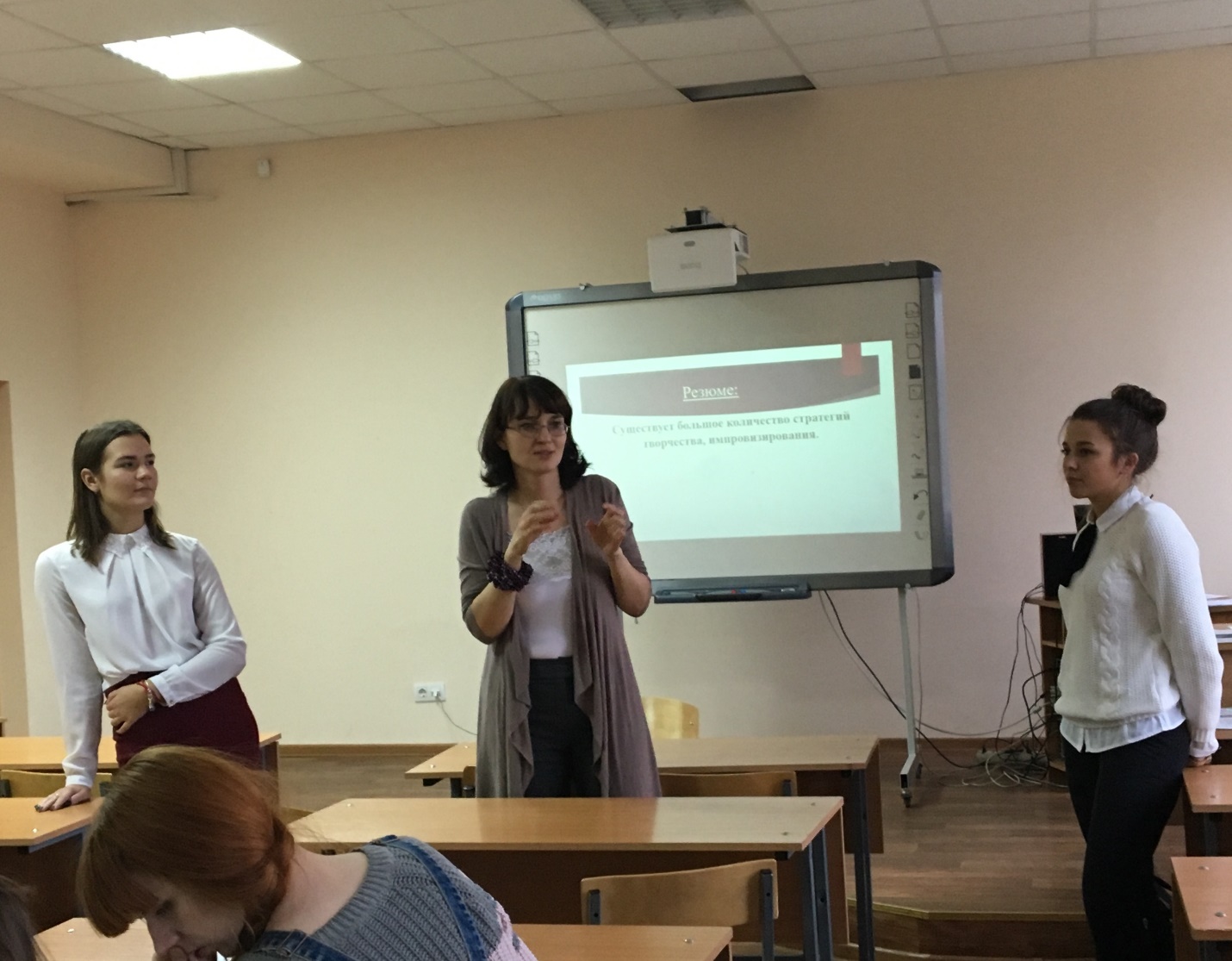 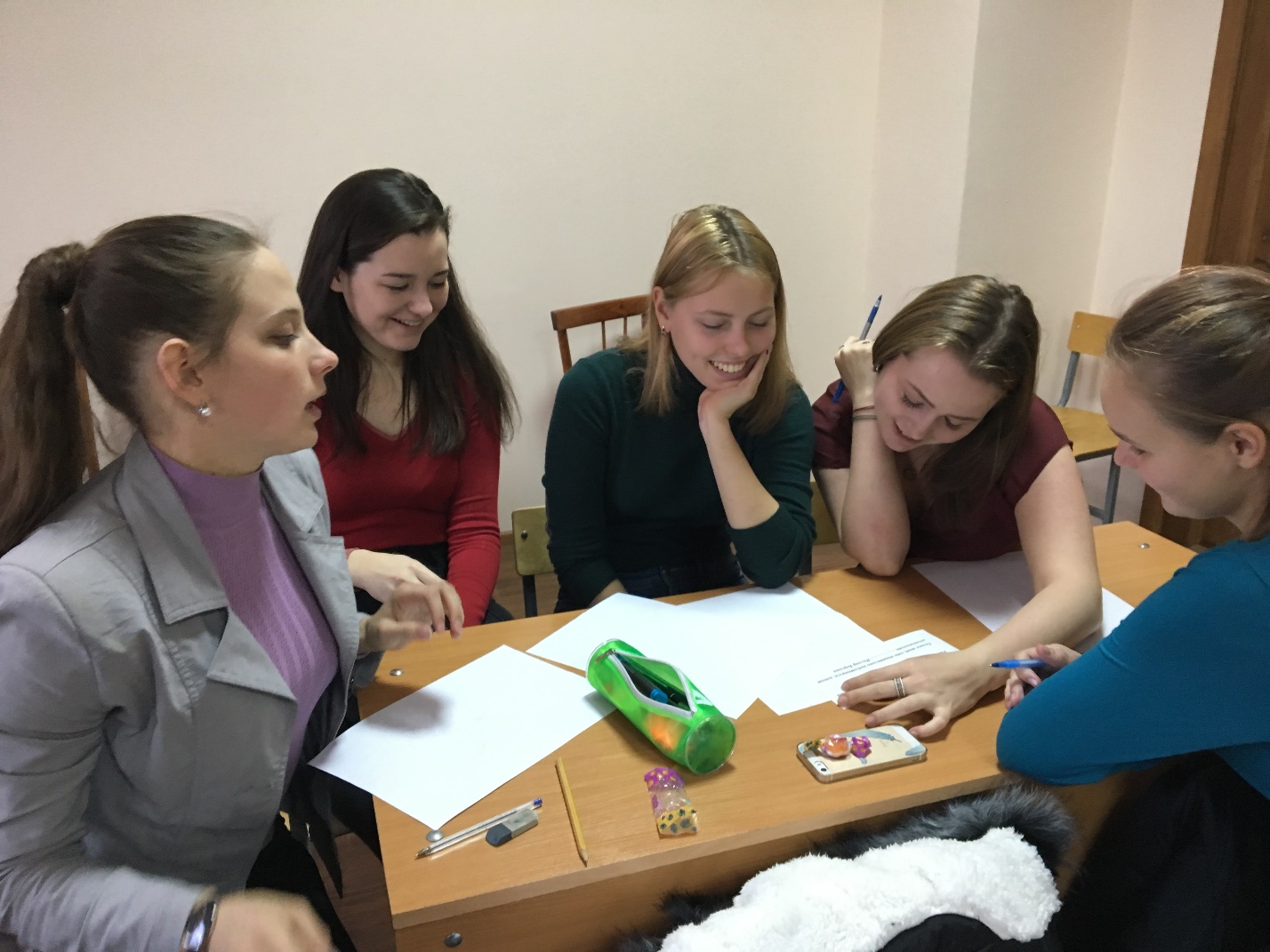 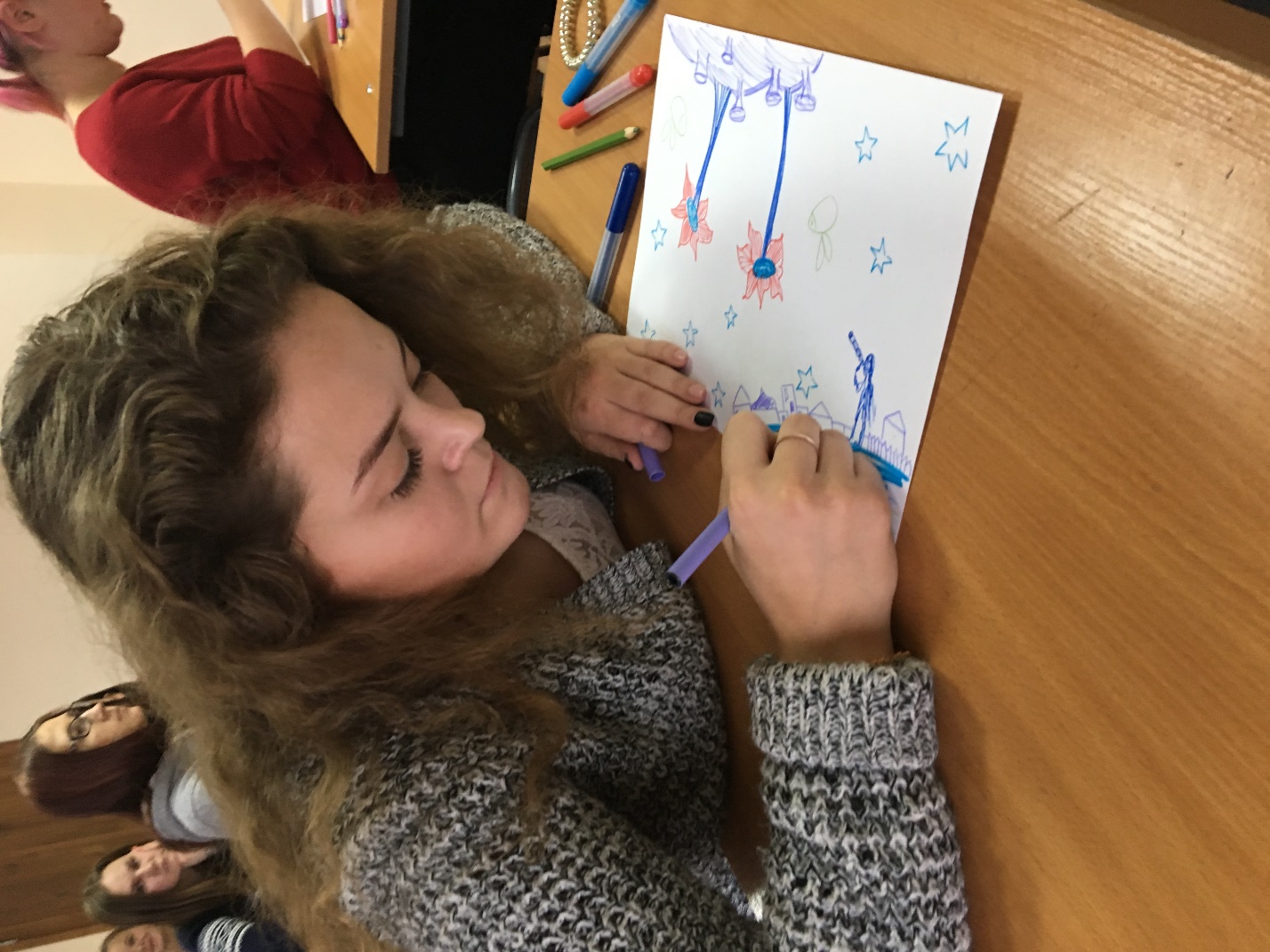 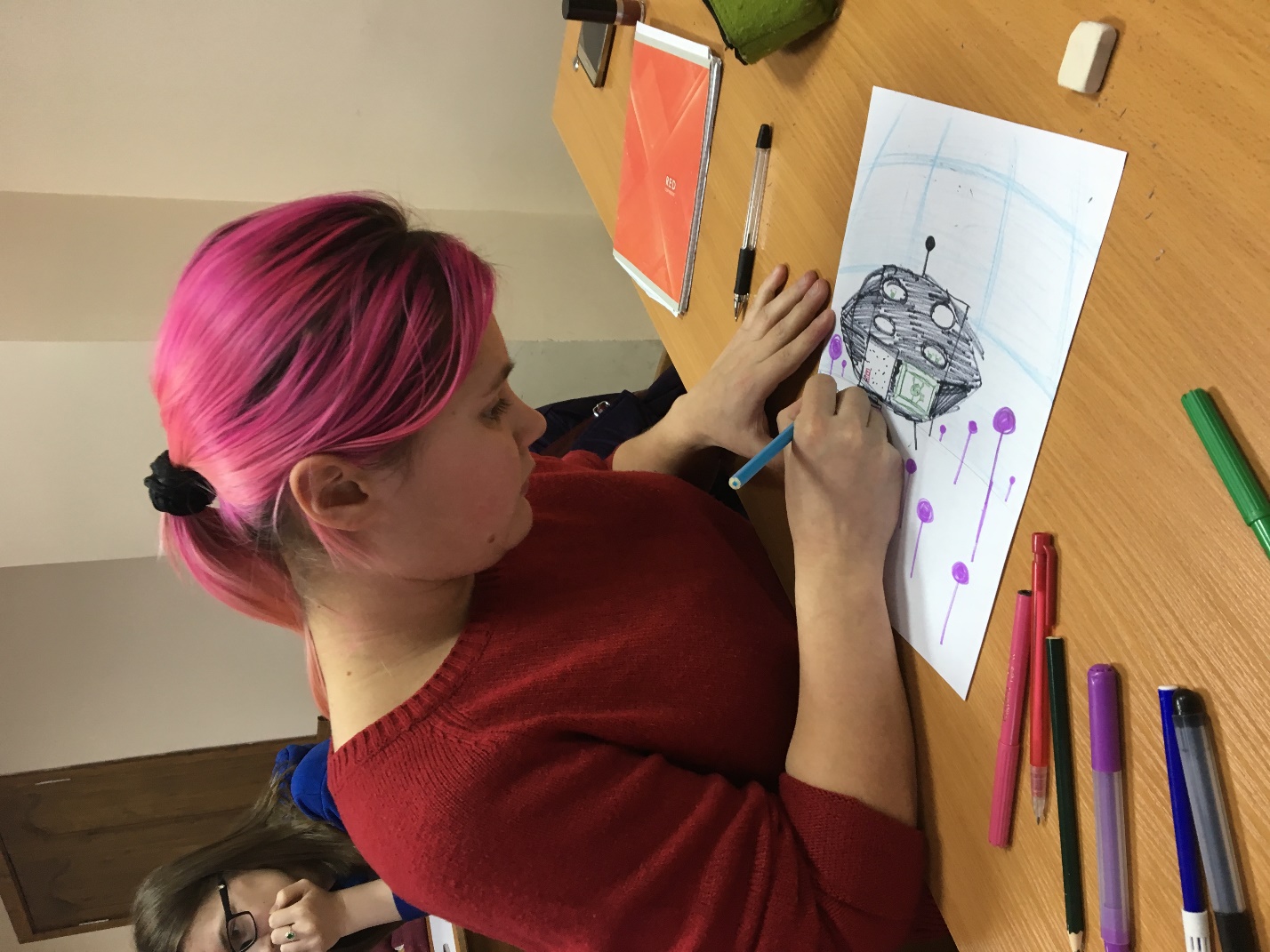 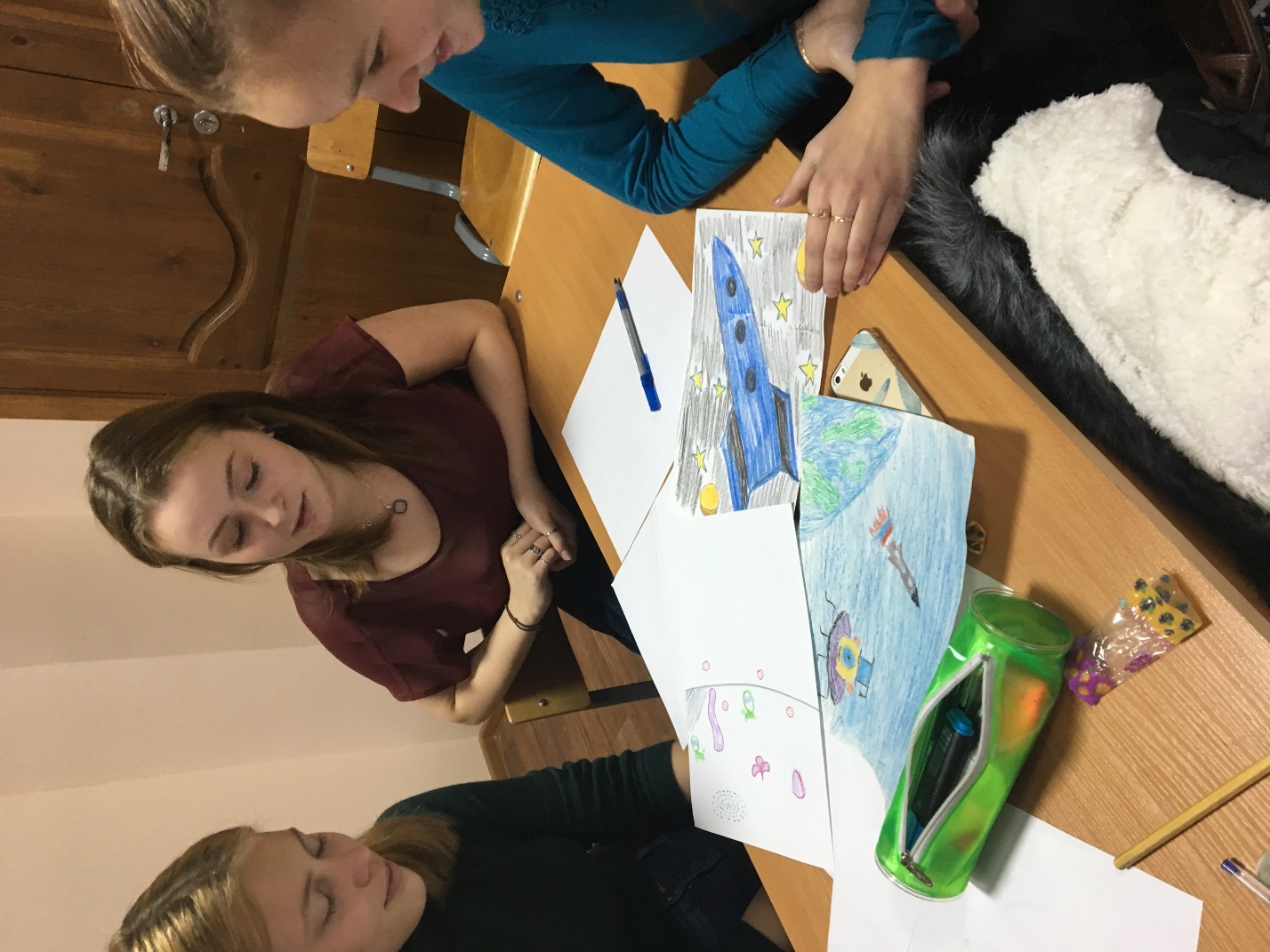 